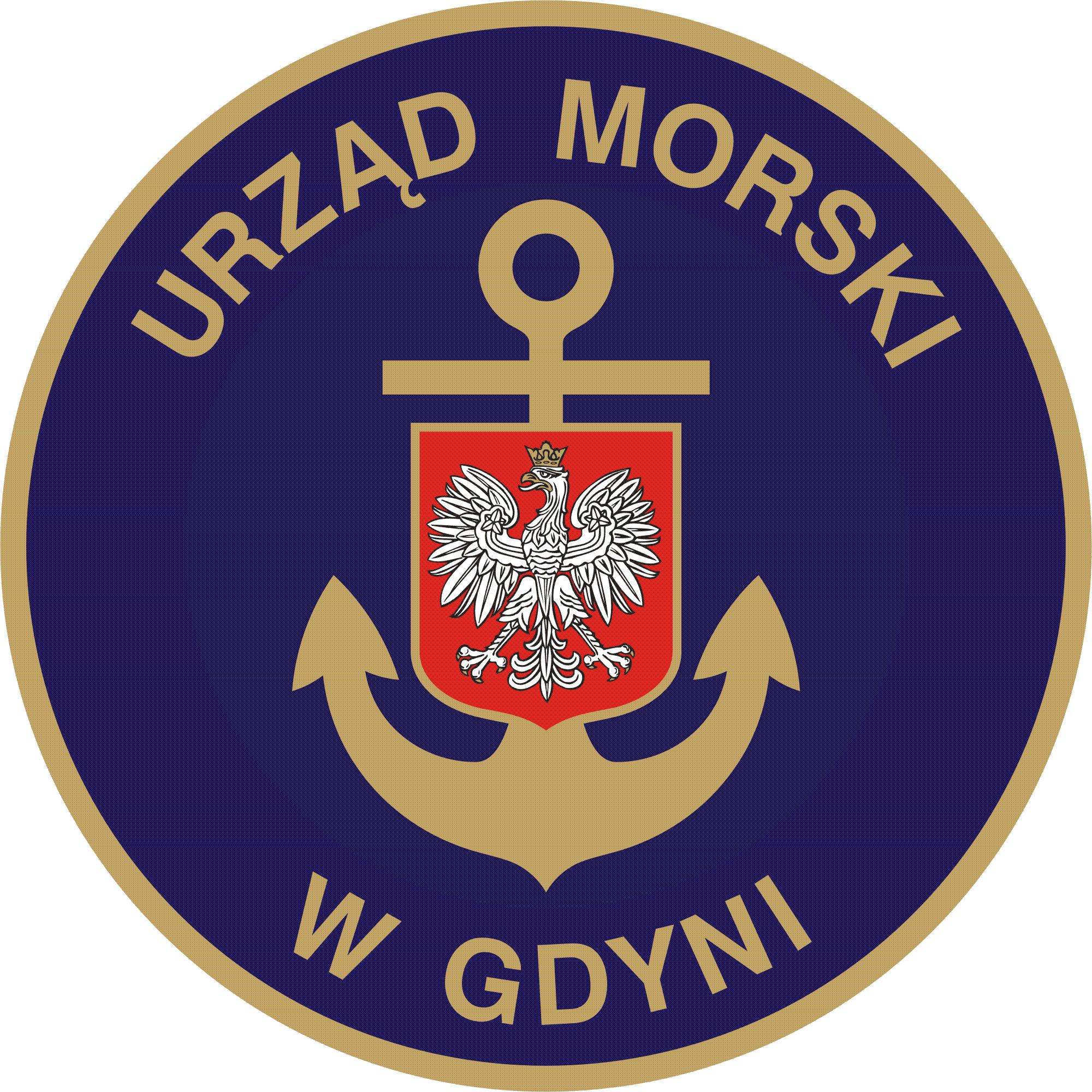 Gdynia, dnia 24.10.2023 r.Znak sprawy: TZ2.374.157.2.2023.PMZAPYTANIE OFERTOWEZamawiający, Dyrektor Urzędu Morskiego w Gdyni,  81-338 Gdynia, ul. Chrzanowskiego 10, zaprasza do złożenia oferty cenowej na dostawę:Przedmiot zamówienia: fabrycznie nowe akcesoria do komputerów dla potrzeb Urzędu Morskiego w Gdyni.termin wykonania zamówienia  – do 7 dni od daty otrzymania zamówienia, maksymalnie w dwóch dostawach,warunki płatności:przelew w terminie do 30 dni od daty otrzymania faktury za dostarczony towar –z rachunku bankowego Zamawiającego na wskazany na fakturze rachunek bankowy. Terminem zapłaty jest dzień obciążenia rachunku bankowego Zamawiającego, Wynagrodzenie Wykonawcy ma obejmować wszystkie koszty związane z realizacją zamówienia, w tym koszty transportu i dostawy,inne: miejscem dostawy towaru jest Magazyn Centralny, Nabrzeże Duńskie, Gdynia ul Warsztatowa 5 czynne dni robocze pon.-pt. 08:00 do 14:00 Kryterium wyboru ofert: Cena: - cena 100% Zgodnie z art. 2 ust. 1 ustawy Prawo zamówień publicznych - ustawy nie stosuje się.Forma złożenia oferty:Wypełniony formularz oferty (załącznik nr 1) oraz oświadczenie RODO (załącznik nr 2) należy złożyć w terminie do dnia 27.10.2023 r. godz. 10:00 w jednej z poniższych form: pisemnej przesłanej lub złożonej w zamkniętej kopercie na adres : Urząd Morski w Gdyni,   ul. Chrzanowskiego 10, 81-338 Gdynia,   z dopiskiem  „Oferta na dostawę akcesoriów komputerowych – Wydział TZ”  w wersji elektronicznej (w postaci podpisanego skanu) jako plik PDF na e-mail : ofertytz@umgdy.gov.plW celu potwierdzenia dostarczenia wiadomości w formie elektronicznej, prosimy o jednoczesny kontakt telefoniczny. Osoby do kontaktu:  Agnieszka Bałuch – Kierownik Oddziału Zaopatrzenia - tel.:58 355 35 45e-mail: agnieszka.baluch@umgdy.gov.plPaweł Murglin  –      Specjalista ds. Zaopatrzenia -  tel.: 58 355 35 48e-mail: pawel.murglin@umgdy.gov.pl Do zaproszenia załączono: formularz oferty  oświadczenie RODO.Dodatkowe informacje:prawdopodobny termin wyboru oferty i ogłoszenia  wyników nastąpi w dniu 30.10.2023 r., otwarcie ofert nastąpi bez udziału Wykonawców w siedzibie Zamawiającego;informacja o wyborze najkorzystniejszej oferty zostanie zamieszczona na stronie internetowej Urzędu Morskiego w Gdyni. Oferent który złożył najkorzystniejszą ofertę zobowiązany będzie do dostarczenia towaru w terminie do 7 dni od daty otrzymania zamówienia.w przypadku gdy Wykonawca, którego oferta została wybrana za najkorzystniejszą, uchyli się od wykonania zamówienia, Zamawiający może wybrać ofertę najkorzystniejszą spośród pozostałych złożonych ofert, bez przeprowadzania ich ponownego badania i oceny;produkty powinny być fabrycznie nowe, oryginalnie zapakowane, bez wad jakościowych z minimalną gwarancją 12 miesięcyZamawiający zastrzega sobie prawo do unieważnienia postępowania bez podawania przyczyn;Zamawiający zastrzega sobie prawo odrzucenia oferty w przypadku, gdy:Wykonawca złoży ofertę, której przedmiot zamówienia będzie niezgodny z wymogami Zamawiającego i obowiązującymi przepisami (w tym z przepisami ustawy z dnia 11 marca 2004 roku  o podatku od towarów i usług),  niepełnej oferty oraz oferty z błędami rachunkowymi,dokonania zmian w formularzu oferty nie uzgodnionych z Zamawiającym,gdy oferta będzie złożona po wyznaczonym terminie...................................................Podpis Zamawiającego